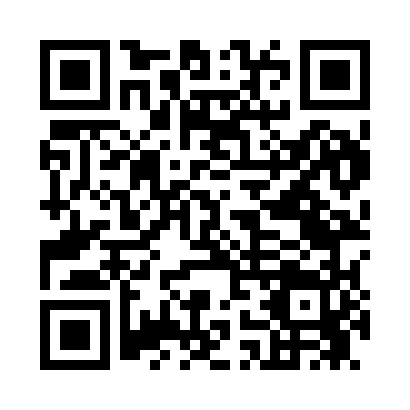 Prayer times for Jerico, Iowa, USAMon 1 Jul 2024 - Wed 31 Jul 2024High Latitude Method: Angle Based RulePrayer Calculation Method: Islamic Society of North AmericaAsar Calculation Method: ShafiPrayer times provided by https://www.salahtimes.comDateDayFajrSunriseDhuhrAsrMaghribIsha1Mon3:465:331:135:188:5310:402Tue3:475:341:135:188:5210:393Wed3:485:351:135:188:5210:394Thu3:495:351:145:188:5210:385Fri3:505:361:145:188:5110:386Sat3:515:371:145:188:5110:377Sun3:525:371:145:188:5110:368Mon3:535:381:145:188:5010:359Tue3:545:391:145:188:5010:3510Wed3:555:391:155:188:4910:3411Thu3:565:401:155:188:4910:3312Fri3:575:411:155:188:4810:3213Sat3:595:421:155:188:4810:3114Sun4:005:431:155:188:4710:3015Mon4:015:441:155:188:4610:2916Tue4:025:441:155:188:4610:2717Wed4:045:451:155:188:4510:2618Thu4:055:461:155:188:4410:2519Fri4:065:471:155:178:4310:2420Sat4:085:481:155:178:4210:2221Sun4:095:491:165:178:4210:2122Mon4:115:501:165:178:4110:2023Tue4:125:511:165:178:4010:1824Wed4:145:521:165:168:3910:1725Thu4:155:531:165:168:3810:1526Fri4:175:541:165:168:3710:1427Sat4:185:551:165:158:3610:1228Sun4:205:561:165:158:3510:1129Mon4:215:571:165:158:3410:0930Tue4:235:581:155:148:3210:0731Wed4:245:591:155:148:3110:06